ГЕНЕРАЛЬНЫЙ ПЛАНГОРОДСКОГО ПОСЕЛЕНИЯ КОЛПНАКОЛПНЯНСКОГО РАЙОНА ОРЛОВСКОЙ ОБЛАСТИИзменения 2018 годОрел, 2018 г.ВведениеГенеральный план — научно обоснованный перспективный план развития города (применительно к старому городу — его реконструкции и дальнейшего развития) или любого другого населенного пункта. Согласно Градостроительному кодексу РФ, является одним из основных документов территориального планирования.Сроки реализации генерального плана оговариваются в особом документе — плане реализации генерального плана, принимаемом не позднее 3-х месяцев со дня утверждения соответствующего генплана, и составляют, как правило, около 20 лет. Подготовка генерального плана поселения, генерального плана городского округа (далее также - генеральный план) осуществляется применительно ко всей территории такого поселения или такого городского округа.Подготовка генерального плана может осуществляться применительно к отдельным населенным пунктам, входящим в состав поселения, городского округа, с последующим внесением в генеральный план изменений, относящихся к другим частям территорий поселения, городского округа. Подготовка генерального плана и внесение в генеральный план изменений в части установления или изменения границы населенного пункта также могут осуществляться применительно к отдельным населенным пунктам, входящим в состав поселения, городского округа.Генеральный план содержит:1) положение о территориальном планировании;2) карту планируемого размещения объектов местного значения поселения или городского округа;3) карту границ населенных пунктов (в том числе границ образуемых населенных пунктов), входящих в состав поселения или городского округа;4) карту функциональных зон поселения или городского округа.Положение о территориальном планировании, содержащееся в генеральном плане, включает в себя:1) сведения о видах, назначении и наименованиях планируемых для размещения объектов местного значения поселения, городского округа, их основные характеристики, их местоположение (для объектов местного значения, не являющихся линейными объектами, указываются функциональные зоны), а также характеристики зон с особыми условиями использования территорий в случае, если установление таких зон требуется в связи с размещением данных объектов;2) параметры функциональных зон, а также сведения о планируемых для размещения в них объектах федерального значения, объектах регионального значения, объектах местного значения, за исключением линейных объектов.На указанных в пунктах 2 - 4 части 3 настоящей статьи картах соответственно отображаются:1) планируемые для размещения объекты местного значения поселения, городского округа, относящиеся к следующим областям:а) электро-, тепло-, газо- и водоснабжение населения, водоотведение;б) автомобильные дороги местного значения;в) физическая культура и массовый спорт, образование, здравоохранение, обработка, утилизация, обезвреживание, размещение твердых коммунальных отходов в случае подготовки генерального плана городского округа;г) иные области в связи с решением вопросов местного значения поселения, городского округа;2) границы населенных пунктов (в том числе границы образуемых населенных пунктов), входящих в состав поселения или городского округа;3) границы и описание функциональных зон с указанием планируемых для размещения в них объектов федерального значения, объектов регионального значения, объектов местного значения (за исключением линейных объектов) и местоположения линейных объектов федерального значения, линейных объектов регионального значения, линейных объектов местного значения.Обязательным приложением к генеральному плану являются сведения о границах населенных пунктов (в том числе границах образуемых населенных пунктов), входящих в состав поселения или городского округа, которые должны содержать графическое описание местоположения границ населенных пунктов, перечень координат характерных точек этих границ в системе координат, используемой для ведения Единого государственного реестра недвижимости. Органы местного самоуправления поселения, городского округа также вправе подготовить текстовое описание местоположения границ населенных пунктов. Формы графического и текстового описания местоположения границ населенных пунктов, требования к точности определения координат характерных точек границ населенных пунктов, формату электронного документа, содержащего указанные сведения, устанавливаются федеральным органом исполнительной власти, осуществляющим функции по выработке государственной политики и нормативно-правовому регулированию в сфере ведения Единого государственного реестра недвижимости, осуществления государственного кадастрового учета недвижимого имущества, государственной регистрации прав на недвижимое имущество и сделок с ним, предоставления сведений, содержащихся в Едином государственном реестре недвижимости.К генеральному плану прилагаются материалы по его обоснованию в текстовой форме и в виде карт.Материалы по обоснованию генерального плана в текстовой форме содержат:1) сведения о планах и программах комплексного социально-экономического развития муниципального образования (при их наличии), для реализации которых осуществляется создание объектов местного значения поселения, городского округа;2) обоснование выбранного варианта размещения объектов местного значения поселения, городского округа на основе анализа использования территорий поселения, городского округа, возможных направлений развития этих территорий и прогнозируемых ограничений их использования, определяемых в том числе на основании сведений, содержащихся в информационных системах обеспечения градостроительной деятельности, федеральной государственной информационной системе территориального планирования, в том числе материалов и результатов инженерных изысканий, содержащихся в указанных информационных системах, а также в государственном фонде материалов и данных инженерных изысканий;3) оценку возможного влияния планируемых для размещения объектов местного значения поселения, городского округа на комплексное развитие этих территорий;4) утвержденные документами территориального планирования Российской Федерации, документами территориального планирования двух и более субъектов Российской Федерации, документами территориального планирования субъекта Российской Федерации сведения о видах, назначении и наименованиях планируемых для размещения на территориях поселения, городского округа объектов федерального значения, объектов регионального значения, их основные характеристики, местоположение, характеристики зон с особыми условиями использования территорий в случае, если установление таких зон требуется в связи с размещением данных объектов, реквизиты указанных документов территориального планирования, а также обоснование выбранного варианта размещения данных объектов на основе анализа использования этих территорий, возможных направлений их развития и прогнозируемых ограничений их использования;5) утвержденные документом территориального планирования муниципального района сведения о видах, назначении и наименованиях планируемых для размещения на территории поселения, входящего в состав муниципального района, объектов местного значения муниципального района, их основные характеристики, местоположение, характеристики зон с особыми условиями использования территорий в случае, если установление таких зон требуется в связи с размещением данных объектов, реквизиты указанного документа территориального планирования, а также обоснование выбранного варианта размещения данных объектов на основе анализа использования этих территорий, возможных направлений их развития и прогнозируемых ограничений их использования;6) перечень и характеристику основных факторов риска возникновения чрезвычайных ситуаций природного и техногенного характера;7) перечень земельных участков, которые включаются в границы населенных пунктов, входящих в состав поселения, городского округа, или исключаются из их границ, с указанием категорий земель, к которым планируется отнести эти земельные участки, и целей их планируемого использования;8) сведения об утвержденных предметах охраны и границах территорий исторических поселений федерального значения и исторических поселений регионального значения.(п. 8 введен Федеральным законом от 30.12.2015 N 459-ФЗ)Материалы по обоснованию генерального плана в виде карт отображают:1) границы поселения, городского округа;2) границы существующих населенных пунктов, входящих в состав поселения, городского округа;3) местоположение существующих и строящихся объектов местного значения поселения, городского округа;4) особые экономические зоны;5) особо охраняемые природные территории федерального, регионального, местного значения;6) территории объектов культурного наследия;6.1) территории исторических поселений федерального значения, территории исторических поселений регионального значения, границы которых утверждены в порядке, предусмотренном статьей 59 Федерального закона от 25 июня 2002 года N 73-ФЗ "Об объектах культурного наследия (памятниках истории и культуры) народов Российской Федерации";7) зоны с особыми условиями использования территорий;8) территории, подверженные риску возникновения чрезвычайных ситуаций природного и техногенного характера;8.1) границы лесничеств, лесопарков;9) иные объекты, иные территории и (или) зоны, которые оказали влияние на установление функциональных зон и (или) планируемое размещение объектов местного значения поселения, городского округа или объектов федерального значения, объектов регионального значения, объектов местного значения муниципального района.Проект внесения изменений в Генеральный план городского поселения Колпна.Разработка проекта внесения изменений в Генеральный план городского поселения Колпна Колпнянского района выполняется по заказу Зарубина М.П. и осуществляется в связи с необходимостью учета в утвержденном Генеральном плане изменившихся условий территориального и социально-экономического развития городского поселения Колпна.	В настоящей работе представлены материалы комплексной градостроительной оценки территории городского поселения Колпна, являющейся основой для проектного зонирования территории с учетом экологических, историко-культурных, социально-экономических и других планировочных факторов оценки, что позволило выявить основные планировочные ограничения и целесообразные направления градостроительной организации и развития городского поселения Колпна.Авторский коллектив:1. Директор                                                                              С.А. Торсуков2. ГАП                                                                                      Д.А. Смирнова3. ГИП                                                                                      И.А. Андреева4. Архитектор                                                                          Е.А. Чистякова5. Инженер 							       О. Ю. Игинова 	В результате системного анализа требований действующего законодательства и нормативных документов установлено, что разработка изменений генерального плана должна осуществляться с соблюдением требований следующих документов:-  Градостроительный кодекс Российской Федерации (№372-ФЗ от 03.07.2016); - Земельный кодекс Российской Федерации от 25.10.2001 № 136-ФЗ;Федеральный закон от 24.06.1998 г. №89-ФЗ «Об отходах производства и потребления»;- Федеральный закон от 06.10.03 № 131-ФЗ «Об общих принципах организации местного самоуправления в Российской Федерации»;- Федеральный закон от 14.03.1995 № 33-ФЗ «Об особо охраняемых природных территориях»;-Федеральный закон от 25.06.02 № 73-ФЗ «Об объектах культурного наследия (памятниках истории и культуры) народов Российской Федерации»;- Федеральный закон от 10.01.2002 № 7-ФЗ «Об охране окружающей среды»;- Федеральный закон Российской Федерации от 30.03.1999 № 52-ФЗ «О санитарно-эпидемиологическом благополучии населения»;- Федеральный закон от 24.07.2007 г. № 221-ФЗ «О государственном кадастре недвижимости»;- Федеральный закон от 03.08.18 № 340-ФЗ «О внесении изменений в Градостроительный кодекс Российской Федерации и отдельные законодательные акты Российской Федерации»;- Федеральный закон от 03.08.18 № 342-ФЗ «О внесении изменений в Градостроительный кодекс Российской Федерации и отдельные законодательные акты Российской Федерации»;- Приказ Минэкономразвития РФ от 20.10.2010 г. № 503 «Об установлении требований к формату документов, представляемых в электронном виде в процессе информационного взаимодействия при ведении государственного кадастра недвижимости»;- Приказ Федеральной службы государственной регистрации кадастра и картографии от 08.20.2012 № П/54 «О внесении изменений в приказ Федеральной службы государственной регистрации, кадастра и картографии от 24.03.2011 № П/83 «О реализации информационного взаимодействия при ведении государственного кадастра недвижимости в электронном виде»;- Градостроительный кодекс Орловской области, утвержденный решением областного Совета народных депутатов от 17 марта 2004 года № 389 – ОЗ (с изменениями и дополнениями);- Постановление Правительства Орловской области от 01 августа 2011 № 250 (ред. от 03.009.2012) «Об утверждении региональных нормативов градостроительного проектирования Орловской области»;- СанПиН 2.2.1/2.1.1.1200-03 «Санитарно-защитные зоны и санитарная классификация предприятий, сооружений и иных объектов» (с изменениями от 10 апреля 2008 года);- Закон Орловской области от 10.11.2014 № 1686-ОЗ «О перераспределении полномочий между органами местного самоуправления муниципальных образований Орловской области и органами государственной власти Орловской области»;- Приказ Минэкономразвития России от 04.05.2018 г. №236 «Об установлении форм графического и текстового описания местоположения границ населенных пунктов, территориальных зон, требований к точности определения координат характерных точек границ населенных пунктов, территориальных зон, формату электронного документа, содержащего требования о границах населенных пунктов (в том числе границах образуемых населенных пунктов), расположенных на межселенных территориях, сведения о границах населенных пунктов (в том числе границах образуемых населенных пунктов)».	При разработке проекта внесения изменений в Генеральный план городского поселения Колпна использовались следующие материалы:- Генеральный план городского поселения Колпна Колпнянского района Орловской области, утвержденного Решением Колпнянского поселкового Совета народных депутатов от 13.07.2012 № 20/17-2, с учетом внесенных изменений;- Приказ № 01-22/81 от 28.11.2018 года Управления градостроительства, архитектуры и землеустройства Орловской области;- Задание на подготовку проектов внесения изменений в Генеральный план и Правила землепользования и застройки городского поселения Колпна Колпнянского района Орловской области.- Экспертное заключение №159-П от 11.09.2018 г. по результатам санитарно-эпидемиологической экспертизы;- Саниратно – эпидемиологическое заключение №57.01.04.000.Т.000315.09.18 от 21.09.2018 г.;- Выписка из Единого государственного реестра недвижимости об основных характеристиках и зарегистрированных правах на объект недвижимости – земельный участок 57:23:0010101:1418.Основная цель разработки проекта – строительство АЗС на 2 топливораздаточные колонки.Выработка стратегических решений по рациональному использованию территории, с учетом интересов органов власти, юридических и физических лиц, направленных на решение задач:- установить функциональную общественно-деловую зону в границах земельного участка с кадастровым номером 57:23:0010101:1418;- отобразить санитарно-защитную зону от рассматриваемого земельного участка в соответствии с санитарно-эпидемиологическим заключением от 21.09.2018 г. №57.01.04.000.Т.000315.09.18.Строительство АЗС на 2 топливораздаточные колонки предполагается разместить по адресу: Орловская область, п. Колпна, ул. Интернациональная, на земельном участке с кадастровым номером 57:23:0010101:1418, площадью 2063 кв. м, с видом разрешенного использования – размещение автозаправочной станции.Территория АЗС размещена по отношению к окружающей территории и имеющимся строениям следующим образом:- с северо-востока – находится земельный участок №57:23:0010101:1337, на нем расположена автостанция п.Колпна;- с востока и юго-востока – проходит автомобильная дорога улица Интернациональная;- с юга, юго-запада, запада и северо-запада – земельный участок окружен землями сельскохозяйственного использования, занятыми густой древесной растительностью.В соответствии с проектом, на территории предприятия предполагается расположить:- топливораздаточные колонки «Топаз-231-21-1000 (двусторонняя, три вида топлива, производительностью 40л/мин) – 2 шт.;- резервуары хранения топлива вместимостью 70 куб. м каждый – 3 шт.;- аварийные резервуары вместимостью 70 куб. м – 3 шт.;- резервуары на нужды пожаротушения вместимостью 75 куб. м каждый – 2 шт.;- систему водоснабжения для обеспечения водой системы противопожарного обеспечения (резервуары);- систему пожарной сигнализации и систему довзрывных концентраций;- очистные сооружения «Свирь»;- систему дождевой канализации к очистным сооружениям;- площадку слива топлива из автоцистерн в резервуары;- силовые кабели, а также кабели управления к технологическим узлам объекта;- устройство молниезащиты и заземления технологических узлов объекта;- здание операторной.Согласно проекту, АЗС предназначена для заправки только легкового автотранспорта бензиновым и дизельным топливом.В соответствии с санитарно-эпидемиологическим заключением от 21.09.2018 г. №57.01.04.000.Т.000315.09.18. расчетная СЗЗ проходит на расстоянии 35 м от границы земельного участка по всем направлениям.Согласно санитарно-эпидемиологическому заключению от 21.09.2018 г. № 57.01.04.000.Т.000315.09.18., в расчетной СЗЗ объекты, перечисленные в п.5.1, 5.2, СанПин 2.2.1/2.1.1.1200-03 (с изменениями 1,2,3,4) «Санитарно-защитные зоны и санитарная классификация предприятий, сооружений и иных объектов. Новая редакция» и в пункте 2.2 СанПин 2.1.6.1032-01 «Гигиенические требования к обеспечению качества атмосферного воздуха населенных мест», отсутствуют.Вносимые изменения. Текстовая часть.1. В Положение о территориальном планировании проекта генерального плана городского поселения Колпна Колпнянского муниципального района, Перечень мероприятий по территориальному планированию и указания на последовательность их выполнения (Раздел 2), Мероприятия по размещению на территории сельского поселения объектов капитального строительства местного значения (Подраздел 2.4), Мероприятия по обеспечению территории городского поселения коммунально-складскими объектами и объектами промышленного производства, создание условий для развития малого и среднего предпринимательства (пункт 2.4.6), с. 20:Изменения 2018 г.Предполагается строительство АЗС на 2 топливораздаточные колонки по адресу: Орловская область, п. Колпна, ул. Интернациональная, на земельном участке с кадастровым номером 57:23:0010101:1418, площадью 2063 кв. м, с видом разрешенного использования – размещение автозаправочной станции.В соответствии с проектом, АЗС предназначена для заправки только легкового автотранспорта бензиновым и дизельным топливом.В соответствии с санитарно-эпидемиологическим заключением от 21.09.2018 г. №57.01.04.000.Т.000315.09.18. расчетная СЗЗ проходит на расстоянии 35 м от границы земельного участка по всем направлениям.2. В Материалы по обоснованию проекта Генерального плана городского поселения Колпна, Обоснование вариантов решения задач территориального планирования и предложений по территориальному планированию (Раздел 2), Предложения по размещению на территории городского поселения Колпна объектов капитального строительства местного значения (Подраздел 2.5), Предложения по обеспечению территории городского поселения объектами транспортной инфраструктуры (пункт 2.5.2), с. 126:Изменения 2018 г.Предполагается строительство АЗС на 2 топливораздаточные колонки по адресу: Орловская область, п. Колпна, ул. Интернациональная, на земельном участке с кадастровым номером 57:23:0010101:1418, площадью 2063 кв. м, с видом разрешенного использования – размещение автозаправочной станции.В соответствии с проектом, АЗС предназначена для заправки только легкового автотранспорта бензиновым и дизельным топливом.Графическая часть.Том 1 «Положение о территориальном планировании»Сводная схема (основной чертеж) генерального плана  Городского поселения Колпна Колпнянского муниципального района Орловской области: изменена функциональная зона в границах земельного участка с кадастровым номером 57:23:0010101:1418 с зоны сельскохозяйственного использования на  общественно-деловую зону и отображена санитарно-защитная зона 35 м от границы земельного участка по всем направлениям.Фрагмент сводной схемы (основной чертеж) генерального плана  Городского поселения Колпна Колпнянского муниципального района Орловской области: изменена функциональная зона в границах земельного участка с кадастровым номером 57:23:0010101:1418 с зоны сельскохозяйственного использования на  общественно-деловую зону и отображена санитарно-защитная зона 35 м от границы земельного участка по всем направлениям.Схема функционального зонирования Городского поселения Колпна Колпнянского муниципального района Орловской области: изменена функциональная зона в границах земельного участка с кадастровым номером 57:23:0010101:1418 с зоны сельскохозяйственного использования на  общественно-деловую зону.Фрагмент схемы функционального зонирования Городского поселения Колпна Колпнянского муниципального района Орловской области: изменена функциональная зона в границах земельного участка с кадастровым номером 57:23:0010101:1418 с зоны сельскохозяйственного использования на общественно-деловую зону.Схема ограничений использования территории Городского поселения Колпна Колпнянского муниципального района Орловской области: изменена функциональная зона в границах земельного участка с кадастровым номером 57:23:0010101:1418 с зоны сельскохозяйственного использования на  общественно-деловую зону и отображена санитарно-защитная зона 35 м от границы земельного участка по всем направлениям.Фрагмент схемы ограничений использования территории Городского поселения Колпна Колпнянского муниципального района Орловской области: изменена функциональная зона в границах земельного участка с кадастровым номером 57:23:0010101:1418 с зоны сельскохозяйственного использования на  общественно-деловую зону и отображена санитарно-защитная зона 35 м от границы земельного участка по всем направлениям.Схема развития объектов и сетей инженерно-технического обеспечения Городского поселения Колпна Колпнянского муниципального района Орловской области: изменена функциональная зона в границах земельного участка с кадастровым номером 57:23:0010101:1418 с зоны сельскохозяйственного использования на общественно-деловую зону.Фрагмент схемы развития объектов и сетей инженерно-технического обеспечения Городского поселения Колпна Колпнянского муниципального района Орловской области: изменена функциональная зона в границах земельного участка с кадастровым номером 57:23:0010101:1418 с зоны сельскохозяйственного использования на общественно-деловую зону.Схема развития объектов транспортной инфраструктуры Городского поселения Колпна Колпнянского муниципального района Орловской области: изменена функциональная зона в границах земельного участка с кадастровым номером 57:23:0010101:1418 с зоны сельскохозяйственного использования на общественно-деловую зону.Фрагмент схемы развития объектов транспортной инфраструктуры Городского поселения Колпна Колпнянского муниципального района Орловской области: изменена функциональная зона в границах земельного участка с кадастровым номером 57:23:0010101:1418 с зоны сельскохозяйственного использования на  общественно-деловую зону.Схема развития объектов социального обслуживания и  зон планируемого размещения объектов капитального строительства федерального, регионального или местного значения Городского поселения Колпна Колпнянского муниципального района Орловской области: изменена функциональная зона в границах земельного участка с кадастровым номером 57:23:0010101:1418 с зоны сельскохозяйственного использования на  общественно-деловую зону.Фрагмент схемы развития объектов социального обслуживания и  зон планируемого размещения объектов капитального строительства федерального, регионального или местного значения Городского поселения Колпна Колпнянского муниципального района Орловской области: изменена функциональная зона в границах земельного участка с кадастровым номером 57:23:0010101:1418 с зоны сельскохозяйственного использования на  общественно-деловую зону.Том 2 «Материалы по обоснованию в виде карт»Схема ограничений использования территории  Городского поселения Колпна  Колпнянского муниципального района Орловской области: изменена функциональная зона в границах земельного участка с кадастровым номером 57:23:0010101:1418 с зоны сельскохозяйственного использования на  общественно-деловую зону и отображена санитарно-защитная зона 35 м от границы земельного участка по всем направлениям.Фрагмент сводной схемы ограничений использования территории  Городского поселения Колпна  Колпнянского муниципального района Орловской области: изменена функциональная зона в границах земельного участка с кадастровым номером 57:23:0010101:1418 с зоны сельскохозяйственного использования на  общественно-деловую зону и отображена санитарно-защитная зона 35 м от границы земельного участка по всем направлениям.Схема границ территорий, подверженных риску возникновения чрезвычайных ситуаций природного и техногенного характера: изменена функциональная зона в границах земельного участка с кадастровым номером 57:23:0010101:1418 с зоны сельскохозяйственного использования на общественно-деловую зону.Фрагмент схемы границ территорий, подверженных риску возникновения чрезвычайных ситуаций природного и техногенного характера: изменена функциональная зона в границах земельного участка с кадастровым номером 57:23:0010101:1418 с зоны сельскохозяйственного использования на  общественно-деловую зону.Схема  территории  Городского поселения Колпна Колпнянского муниципального района Орловской области с отображением функциональных зон, анализа комплексного развития  и  размещения объектов  капитального строительства: изменена функциональная зона в границах земельного участка с кадастровым номером 57:23:0010101:1418 с зоны сельскохозяйственного использования на общественно-деловую зону.Фрагмент схемы  территории  Городского поселения Колпна Колпнянского муниципального района Орловской области с отображением функциональных зон, анализа комплексного развития  и  размещения объектов  капитального строительства: изменена функциональная зона в границах земельного участка с кадастровым номером 57:23:0010101:1418 с зоны сельскохозяйственного использования на  общественно-деловую зону.Схема развития объектов социального обслуживания и  зон планируемого (предлагаемого) размещения объектов капитального строительства на территории Городского поселения Колпна Колпнянского муниципального района Орловской области: изменена функциональная зона в границах земельного участка с кадастровым номером 57:23:0010101:1418 с зоны сельскохозяйственного использования на общественно-деловую зону.Фрагмент схемы развития объектов социального обслуживания и  зон планируемого (предлагаемого) размещения объектов капитального строительства на территории Городского поселения Колпна Колпнянского муниципального района Орловской области: изменена функциональная зона в границах земельного участка с кадастровым номером 57:23:0010101:1418 с зоны сельскохозяйственного использования на  общественно-деловую зону.Схема развития объектов и сетей инженерно-технического обеспечения   Городского поселения Колпна Колпнянского муниципального района Орловской области (система водоснабжения и водоотведения): изменена функциональная зона в границах земельного участка с кадастровым номером 57:23:0010101:1418 с зоны сельскохозяйственного использования на общественно-деловую зону.Фрагмент схемы развития объектов и сетей инженерно-технического обеспечения   Городского поселения Колпна Колпнянского муниципального района Орловской области (система водоснабжения и водоотведения): изменена функциональная зона в границах земельного участка с кадастровым номером 57:23:0010101:1418 с зоны сельскохозяйственного использования на общественно-деловую зону.Схема развития объектов и сетей инженерно-технического обеспечения Городского поселения Колпна Колпнянского муниципального района Орловской области (система газоснабжения и теплоснабжения): изменена функциональная зона в границах земельного участка с кадастровым номером 57:23:0010101:1418 с зоны сельскохозяйственного использования на общественно-деловую зону.Фрагмент схемы развития объектов и сетей инженерно-технического обеспечения Городского поселения Колпна Колпнянского муниципального района Орловской области (система газоснабжения и теплоснабжения): изменена функциональная зона в границах земельного участка с кадастровым номером 57:23:0010101:1418 с зоны сельскохозяйственного использования на общественно-деловую зону.Схема развития объектов и сетей инженерно-технического обеспечения   Городского поселения Колпна Колпнянского муниципального района Орловской области (система электроснабжения): изменена функциональная зона в границах земельного участка с кадастровым номером 57:23:0010101:1418 с зоны сельскохозяйственного использования на общественно-деловую зону.Фрагмент схемы развития объектов и сетей инженерно-технического обеспечения   Городского поселения Колпна Колпнянского муниципального района Орловской области (система электроснабжения): изменена функциональная зона в границах земельного участка с кадастровым номером 57:23:0010101:1418 с зоны сельскохозяйственного использования на общественно-деловую зону.Схема развития объектов и сетей инженерно-технического обеспечения   Городского поселения Колпна Колпнянского муниципального района Орловской области (система связи): изменена функциональная зона в границах земельного участка с кадастровым номером 57:23:0010101:1418 с зоны сельскохозяйственного использования на общественно-деловую зону.Фрагмент схемы развития объектов и сетей инженерно-технического обеспечения   Городского поселения Колпна Колпнянского муниципального района Орловской области (система связи): изменена функциональная зона в границах земельного участка с кадастровым номером 57:23:0010101:1418 с зоны сельскохозяйственного использования на общественно-деловую зону.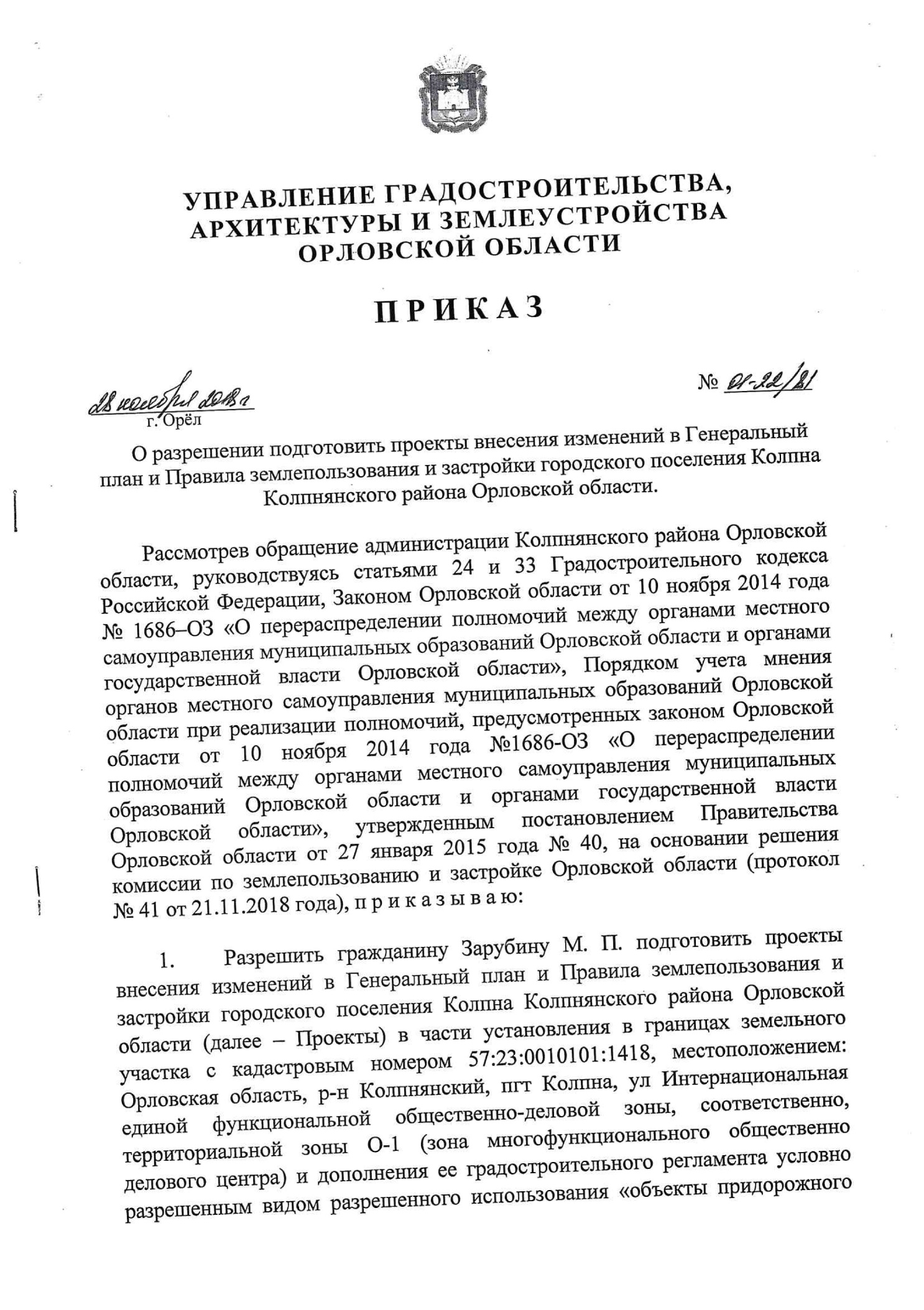 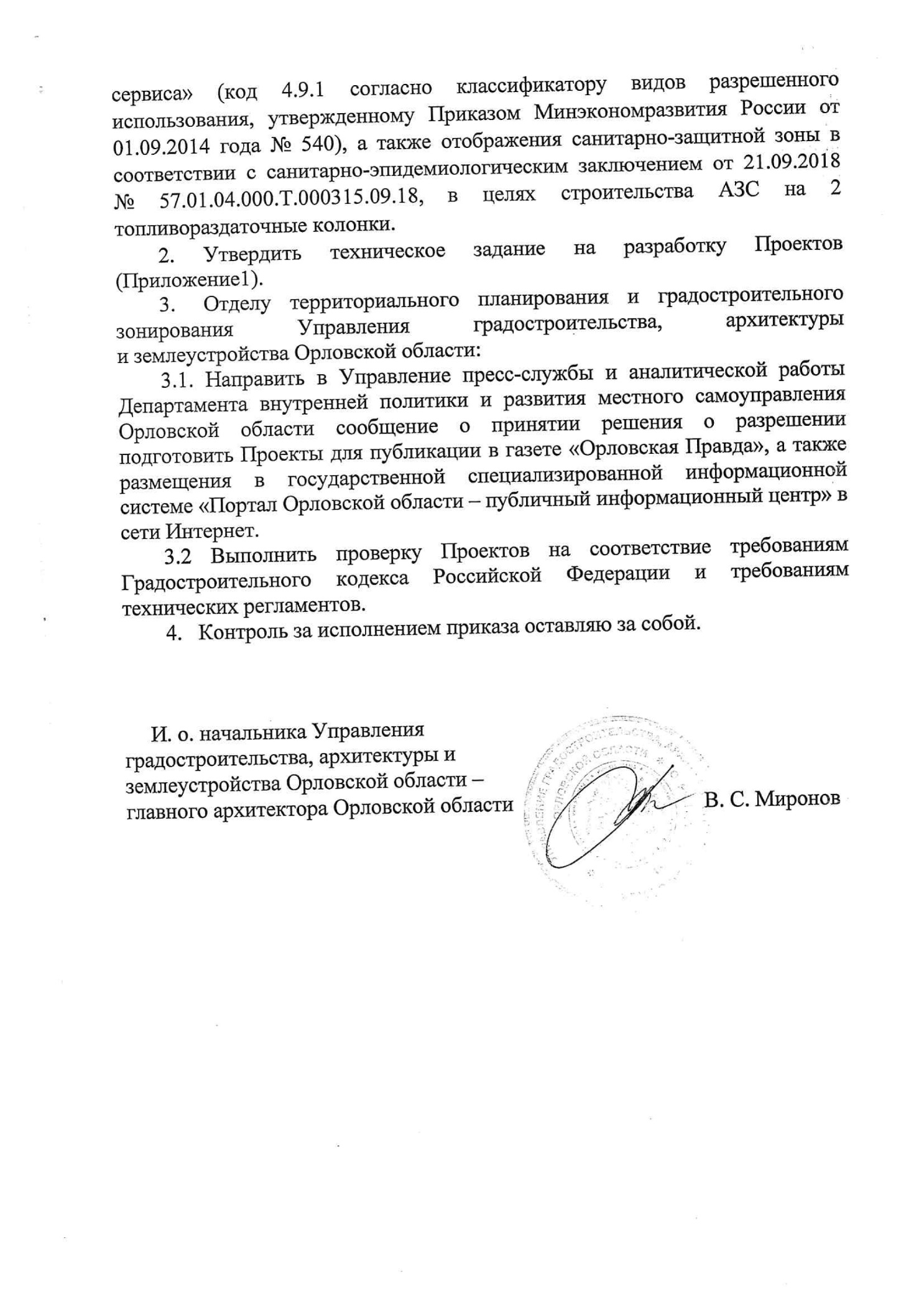 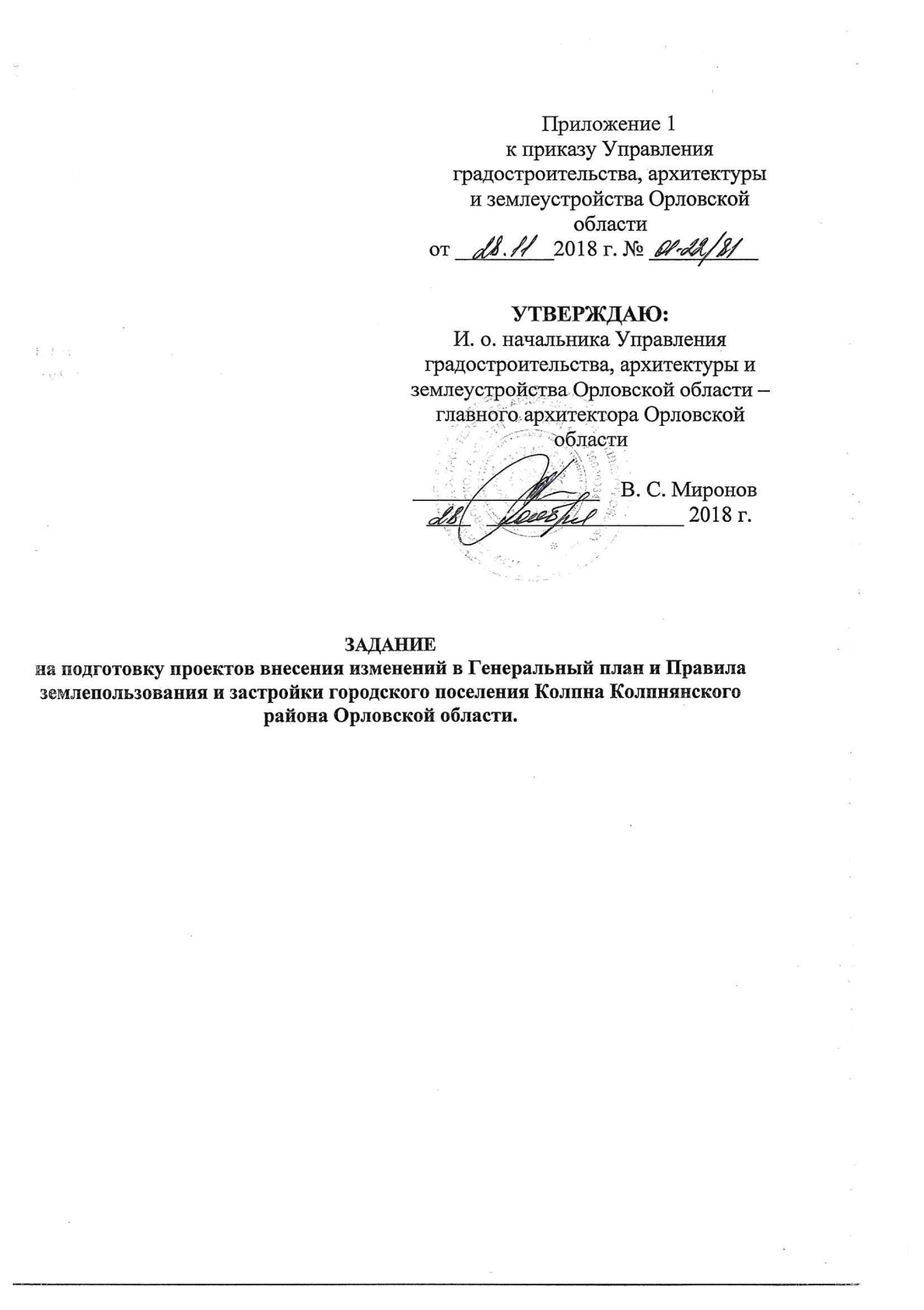 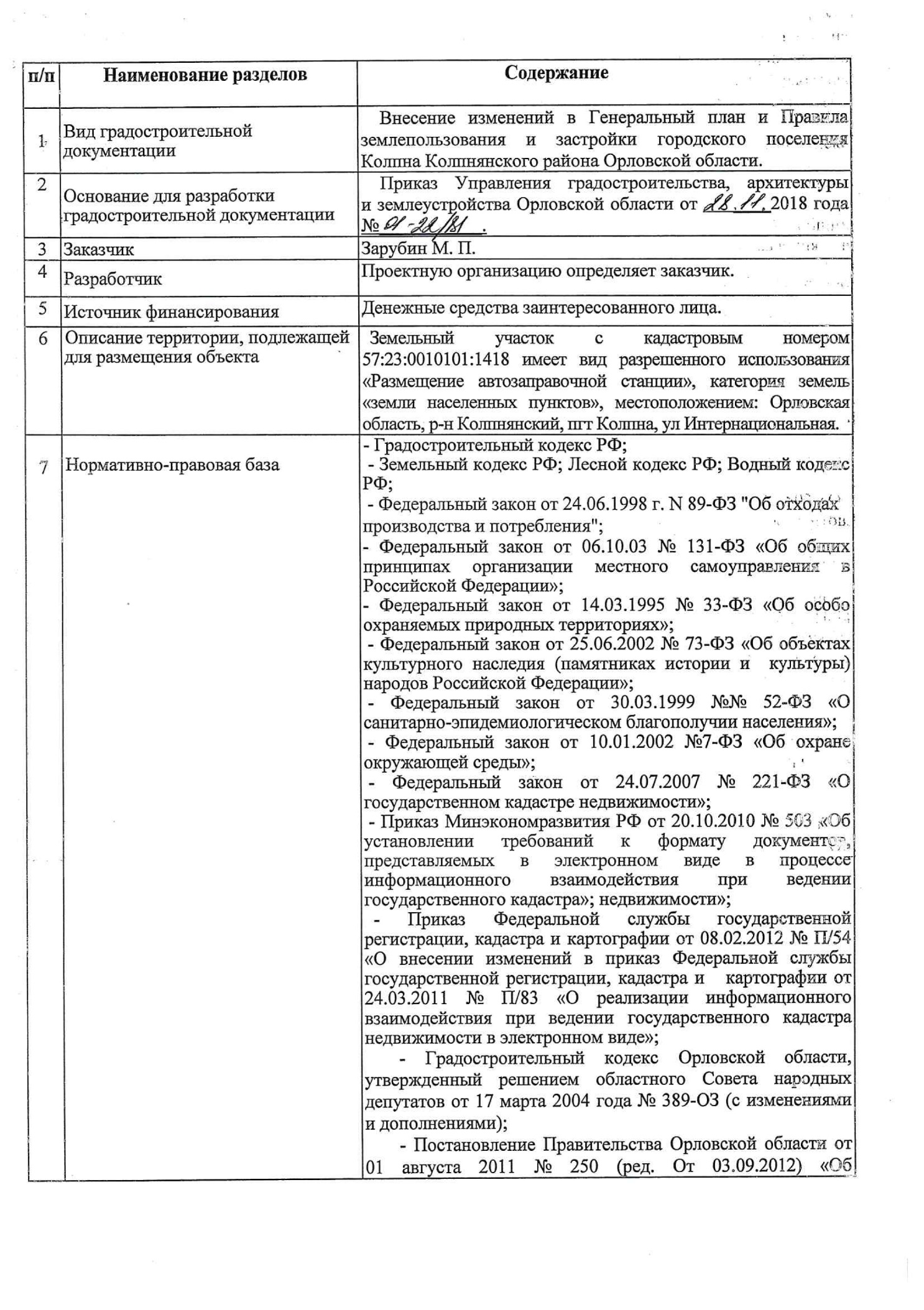 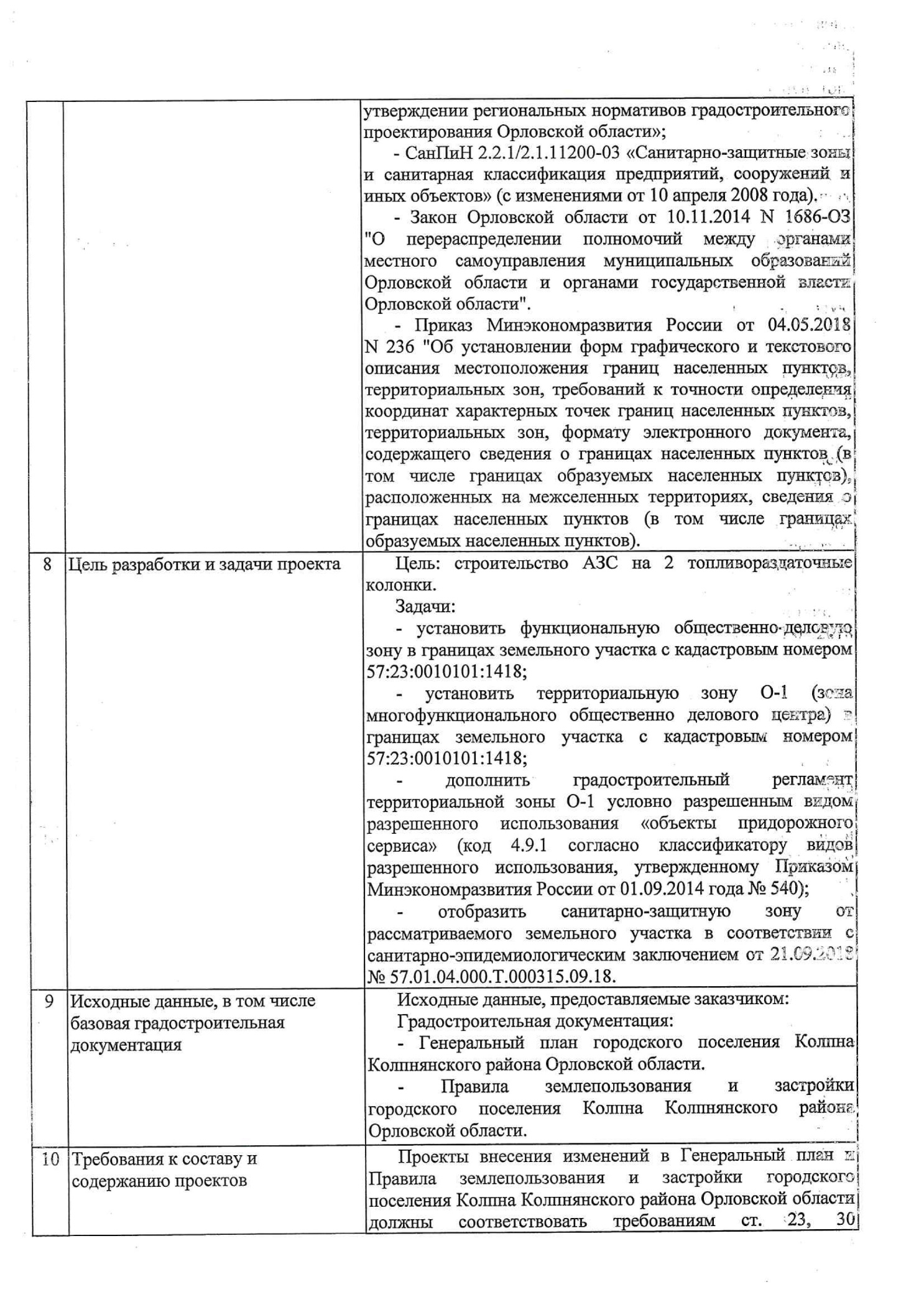 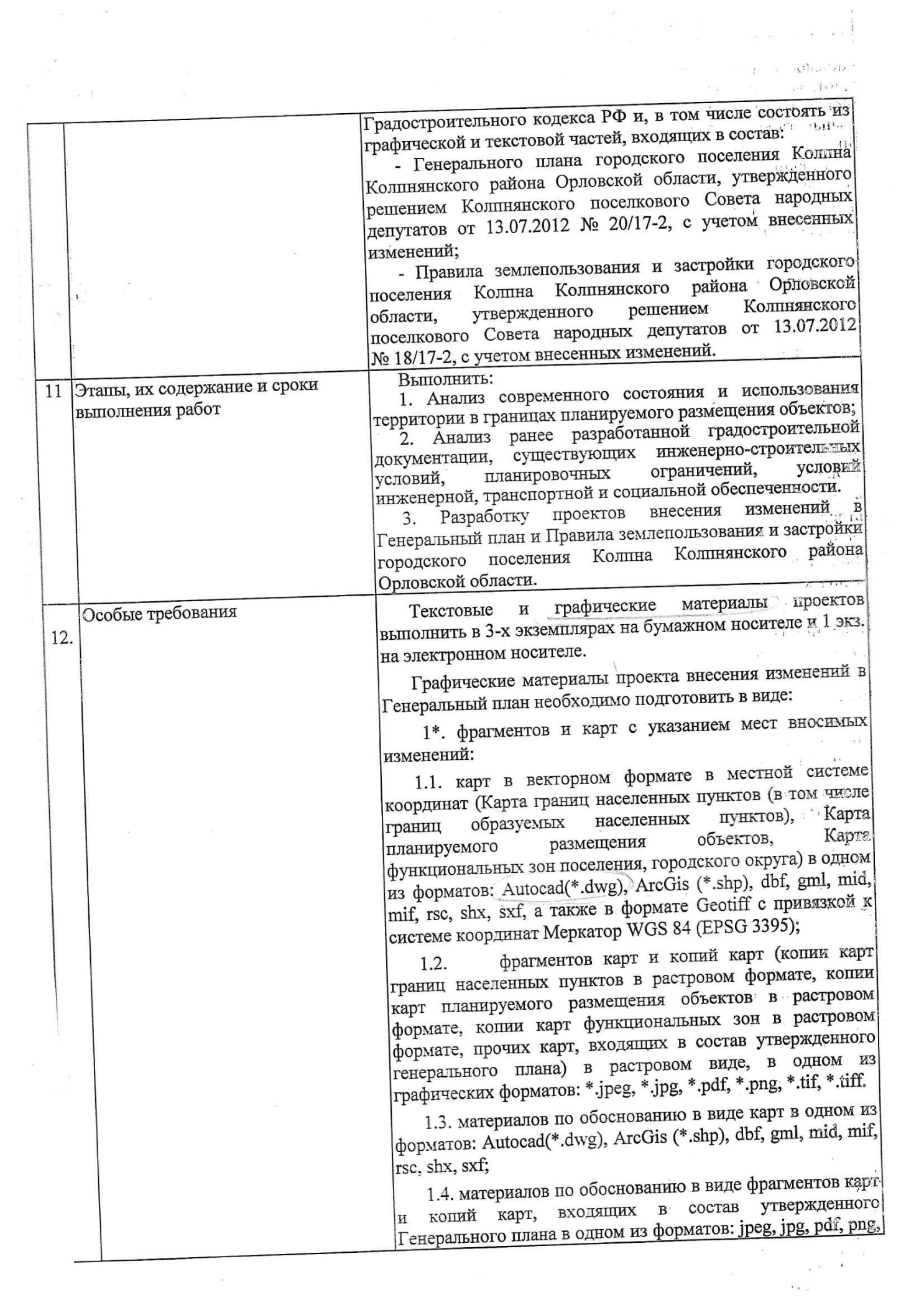 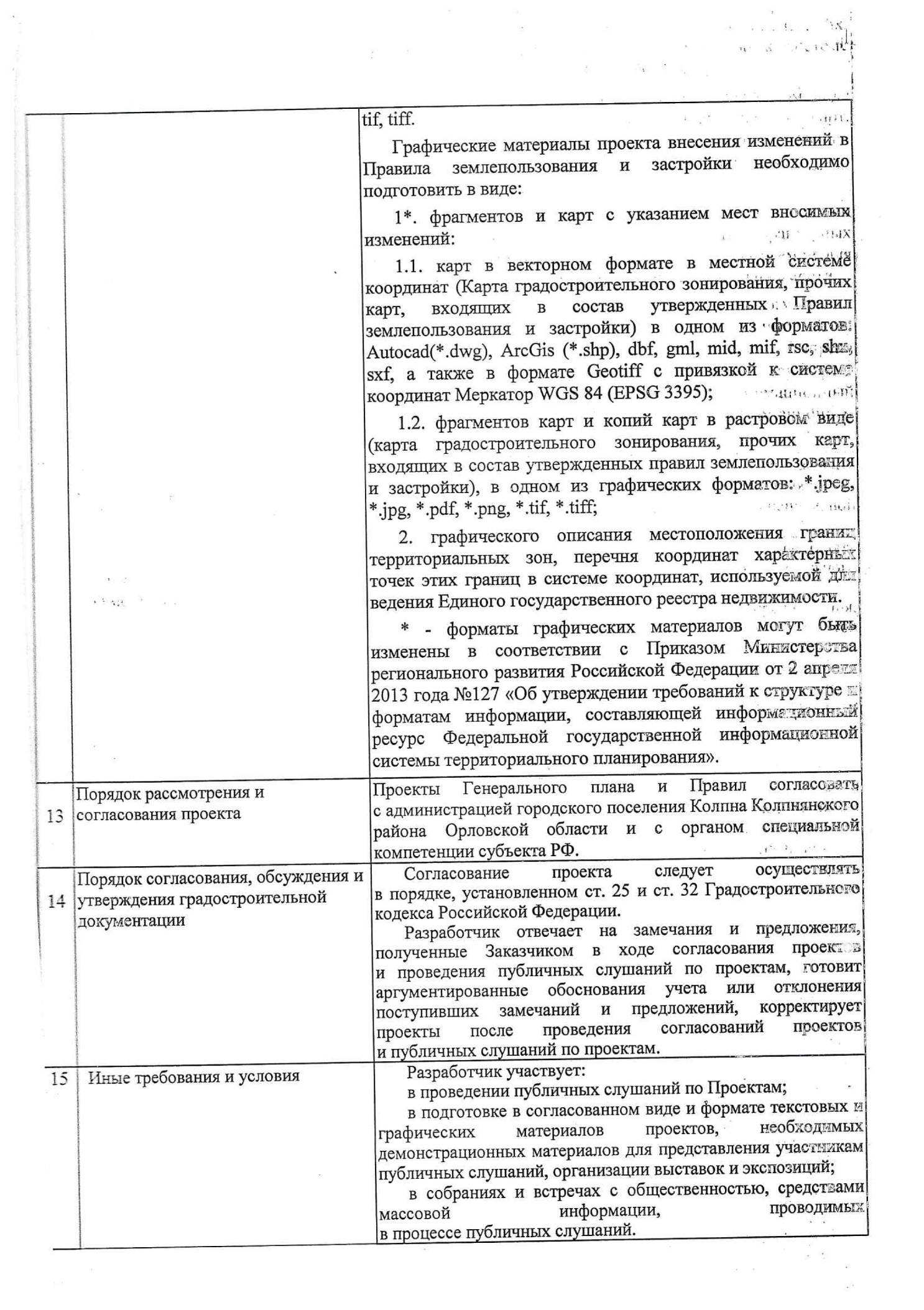 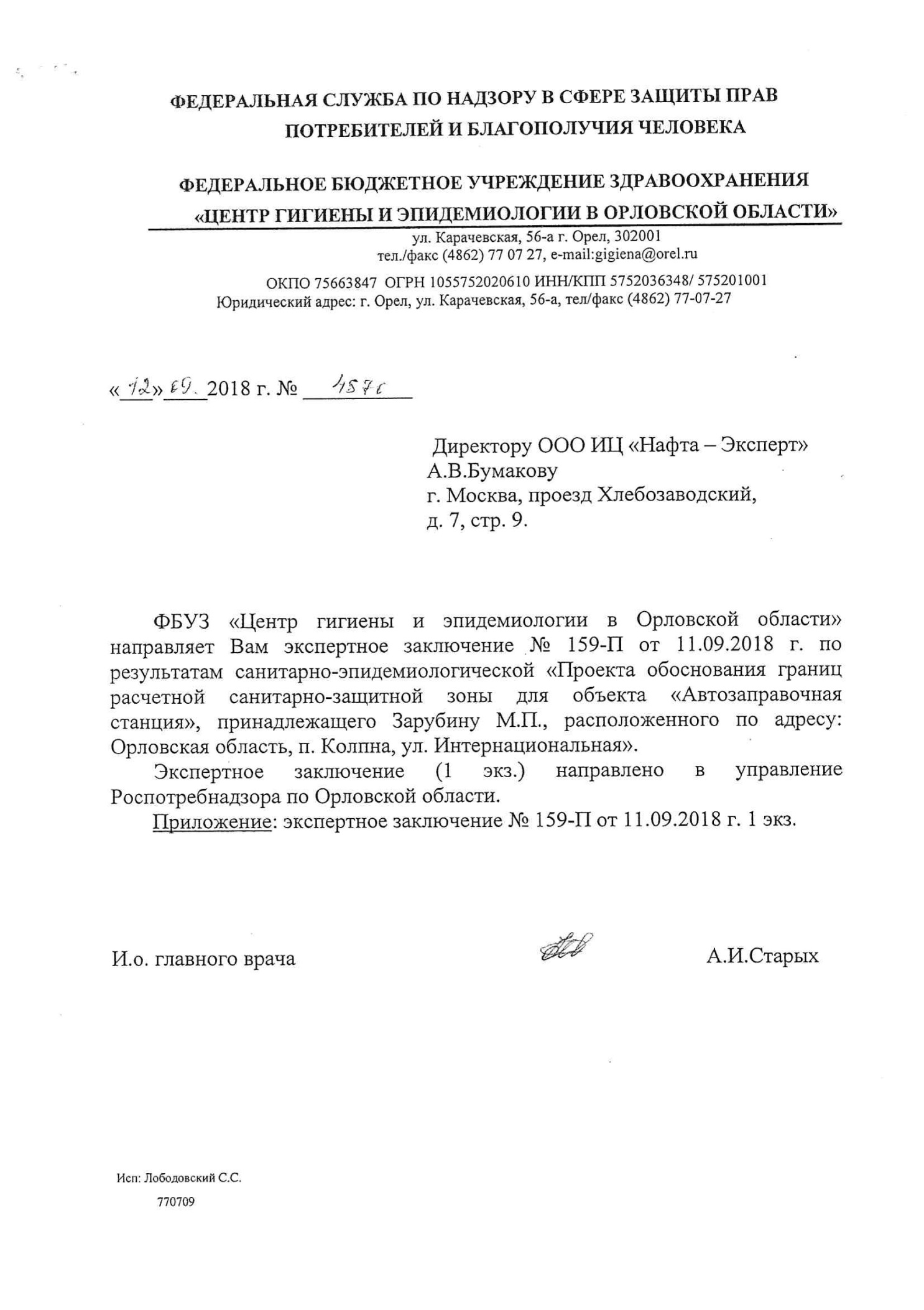 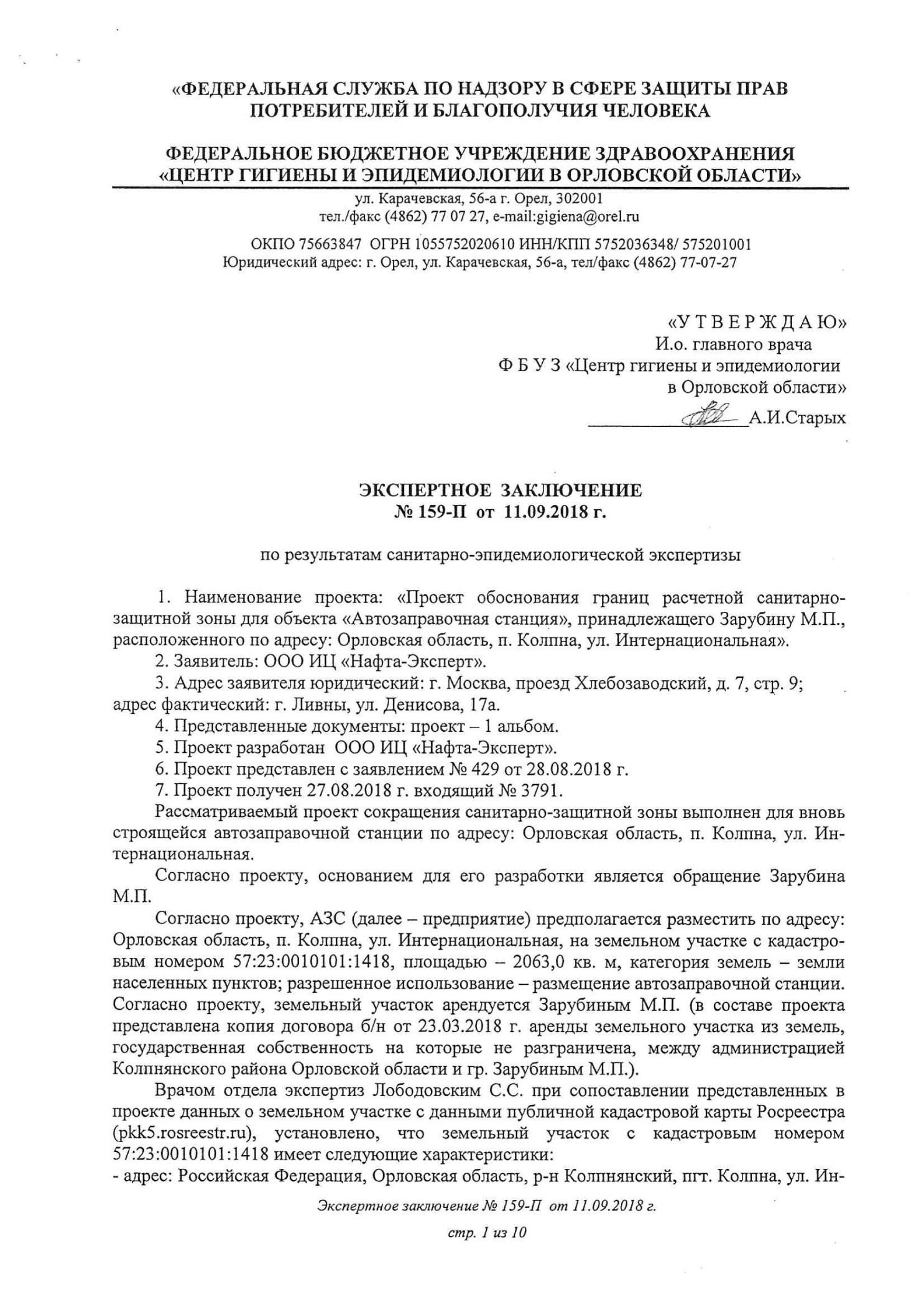 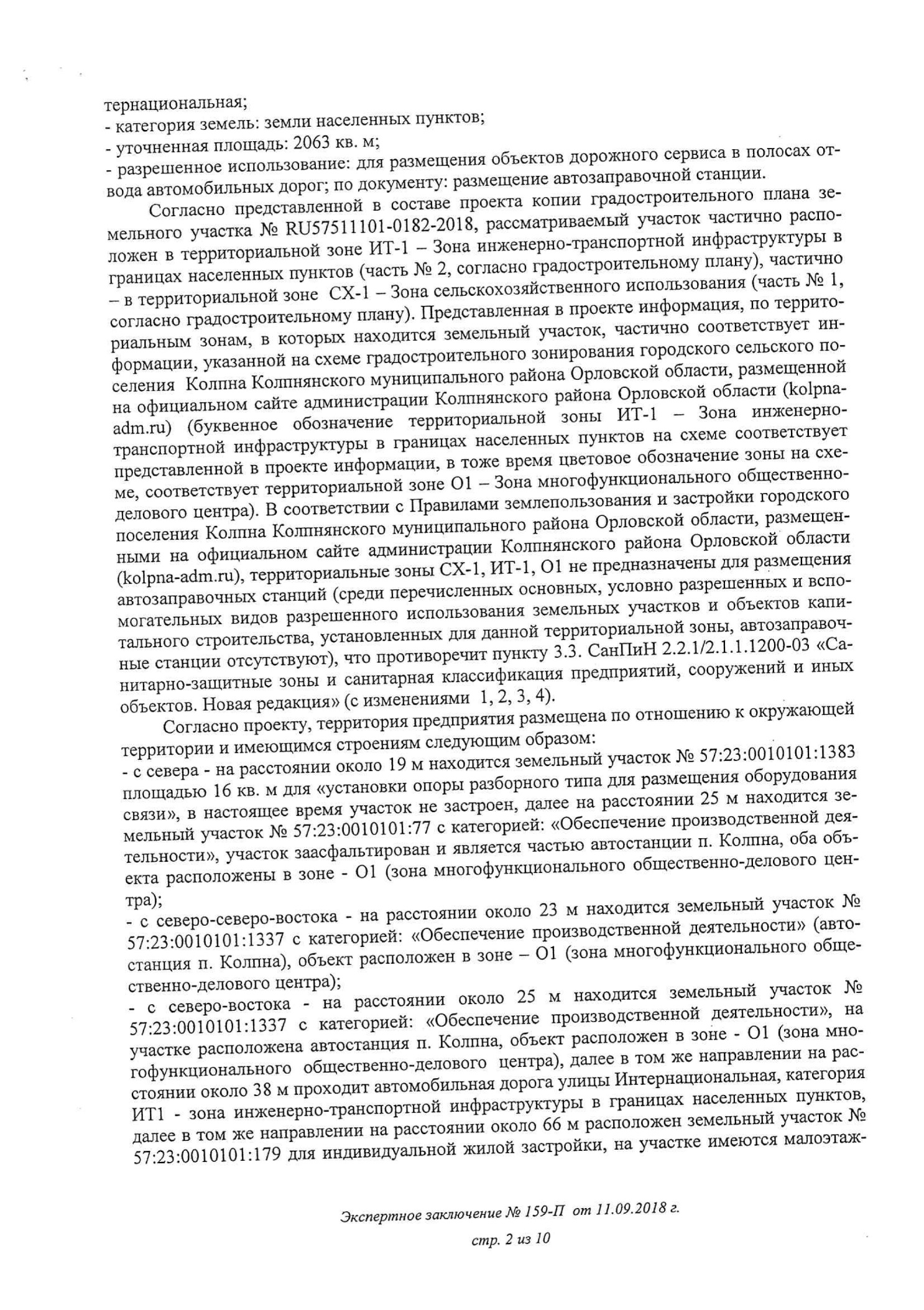 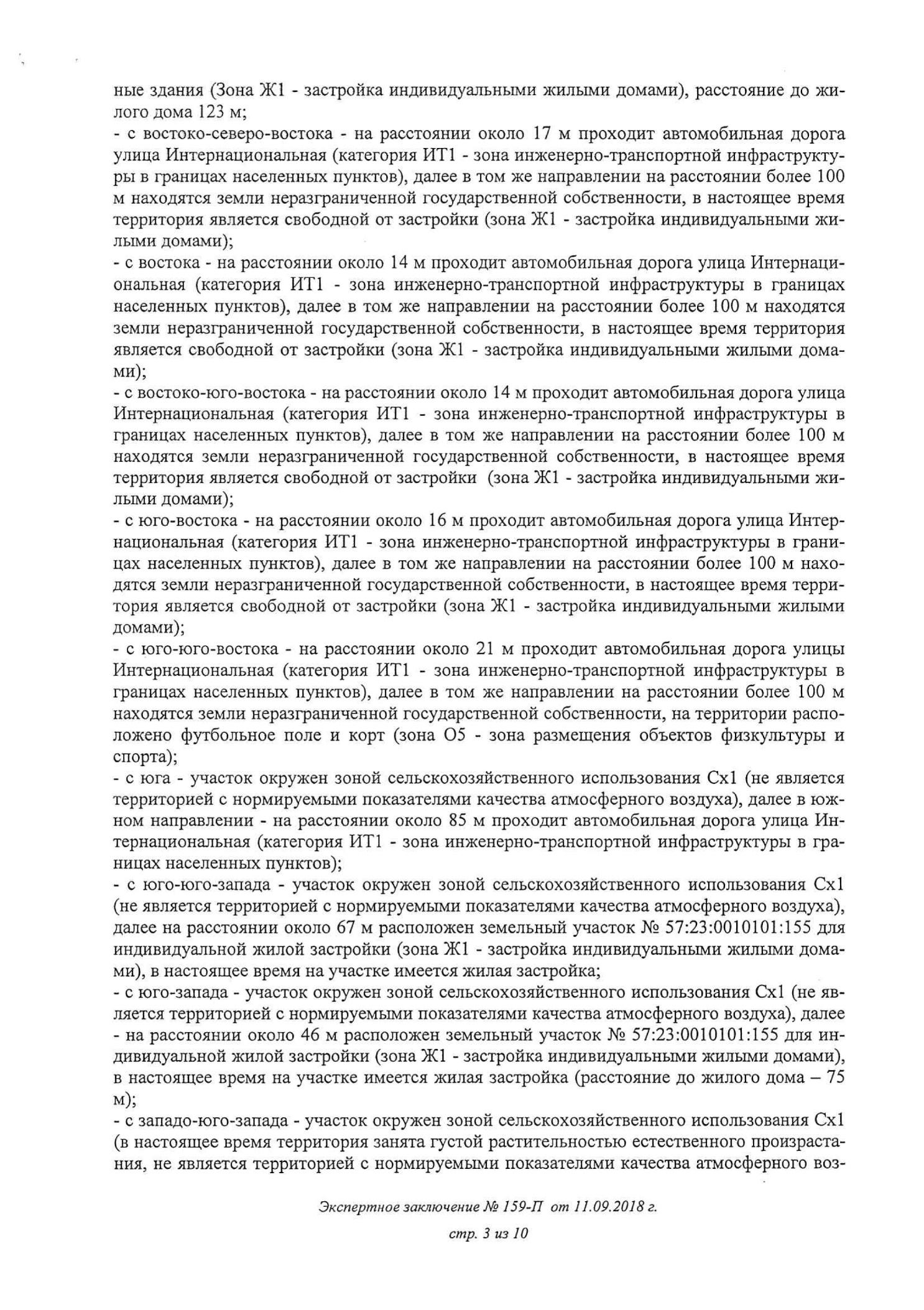 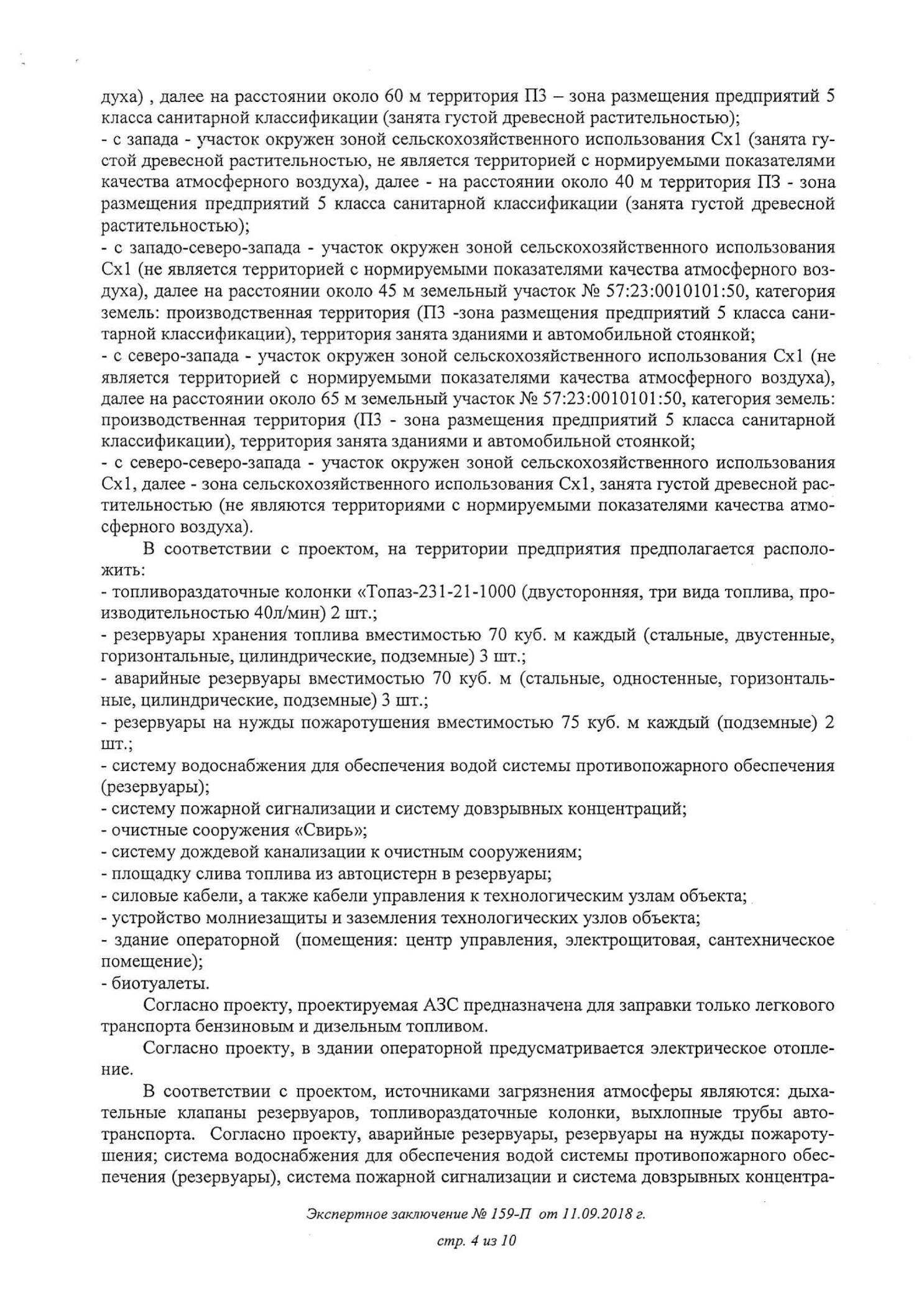 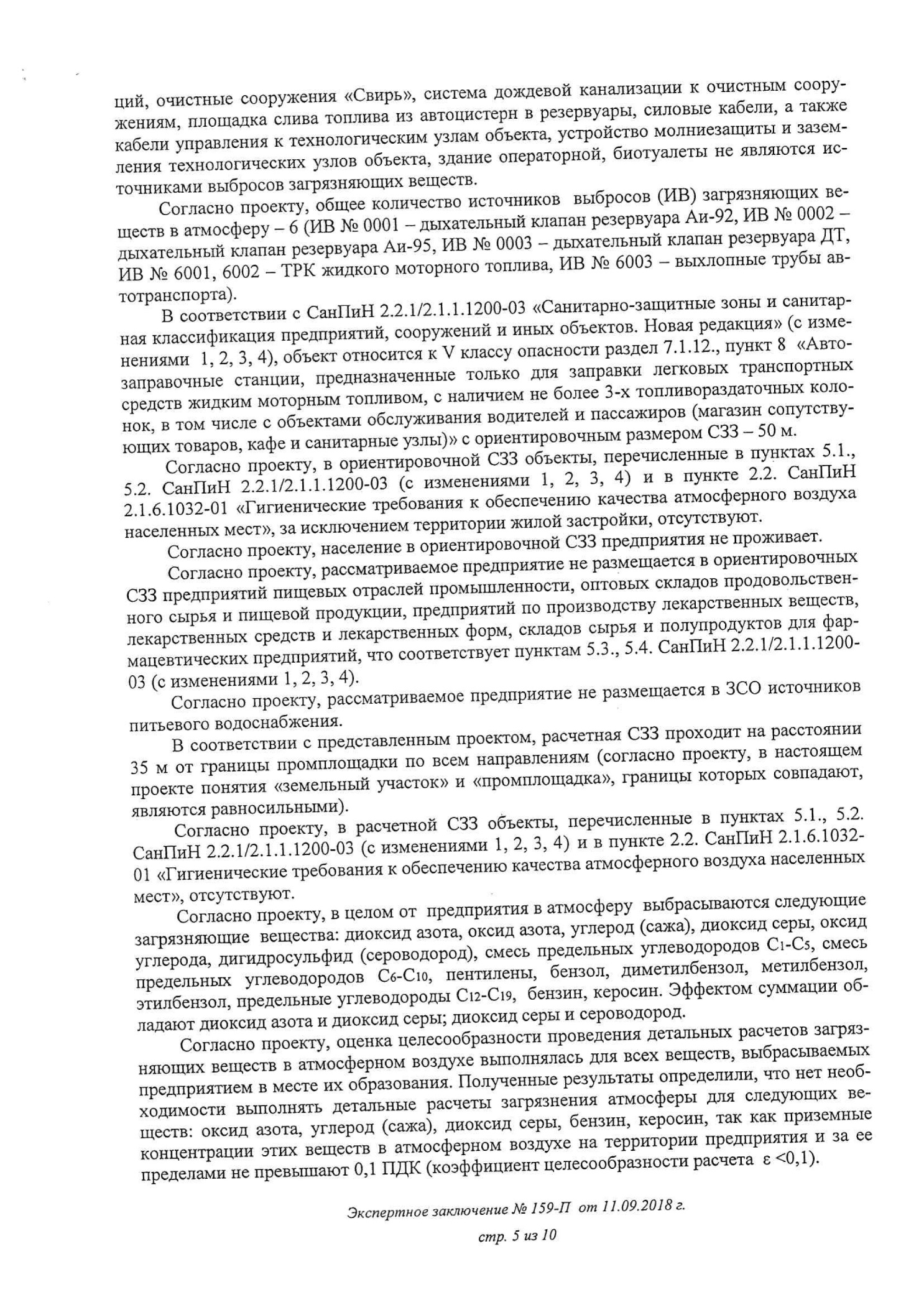 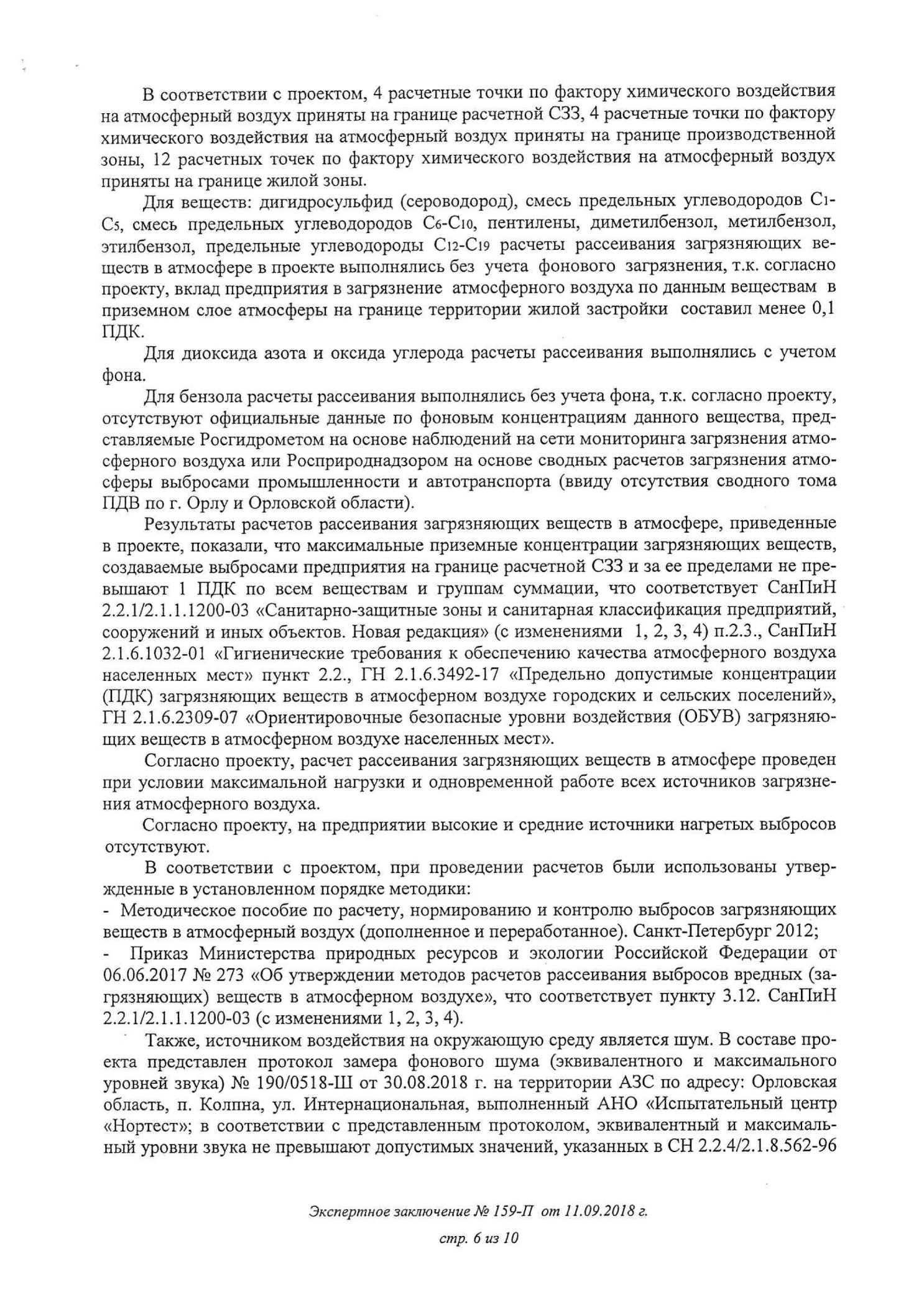 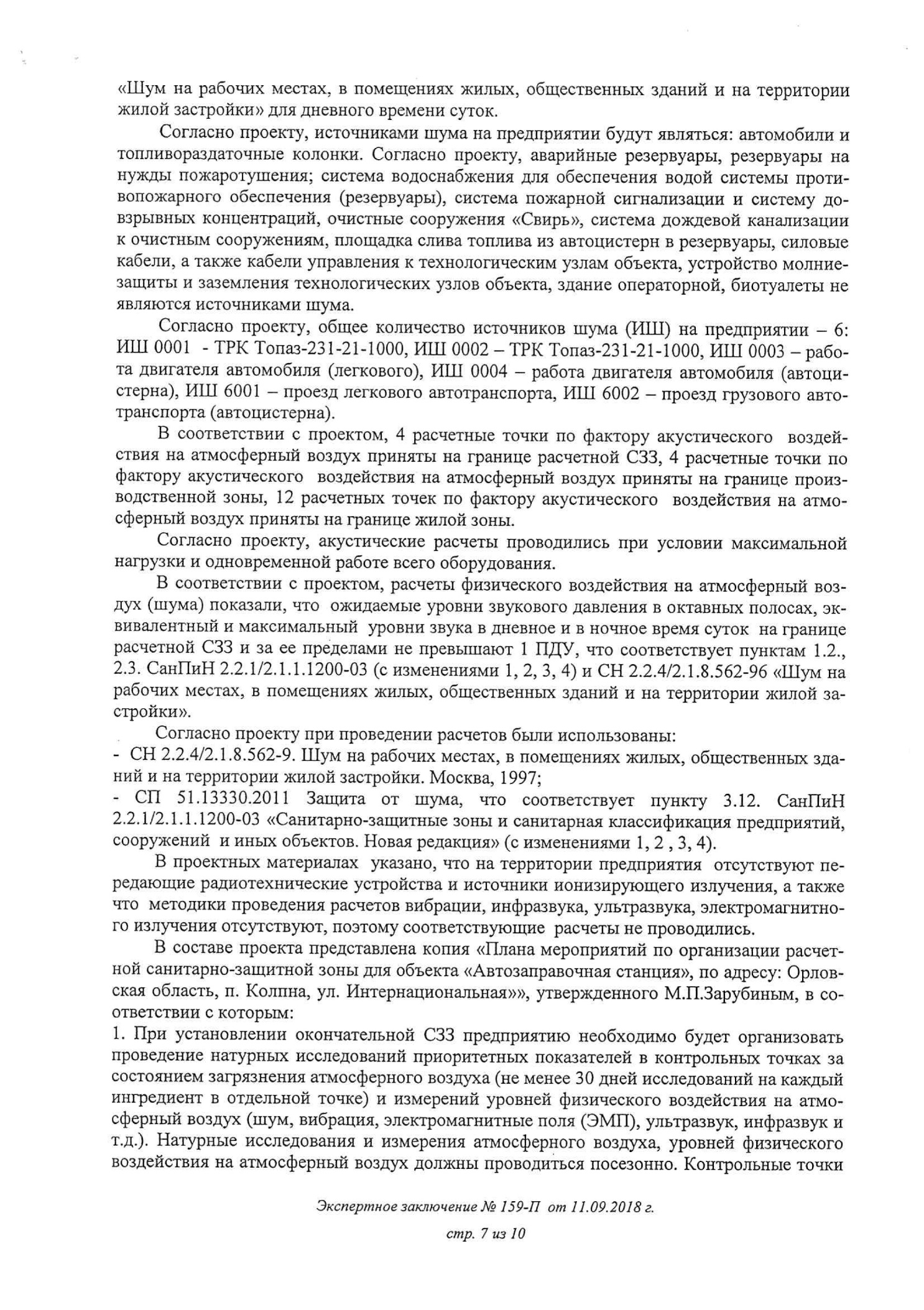 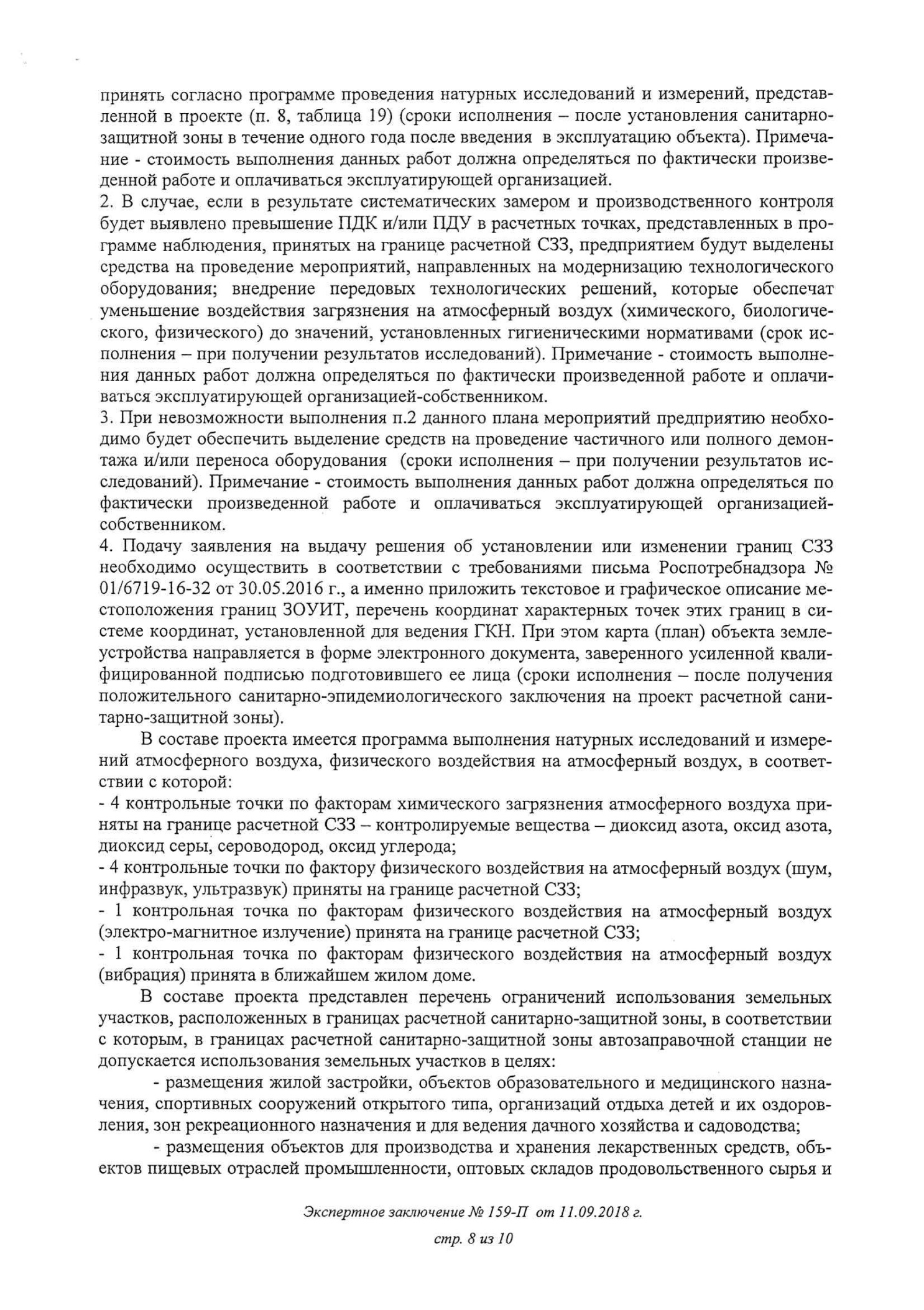 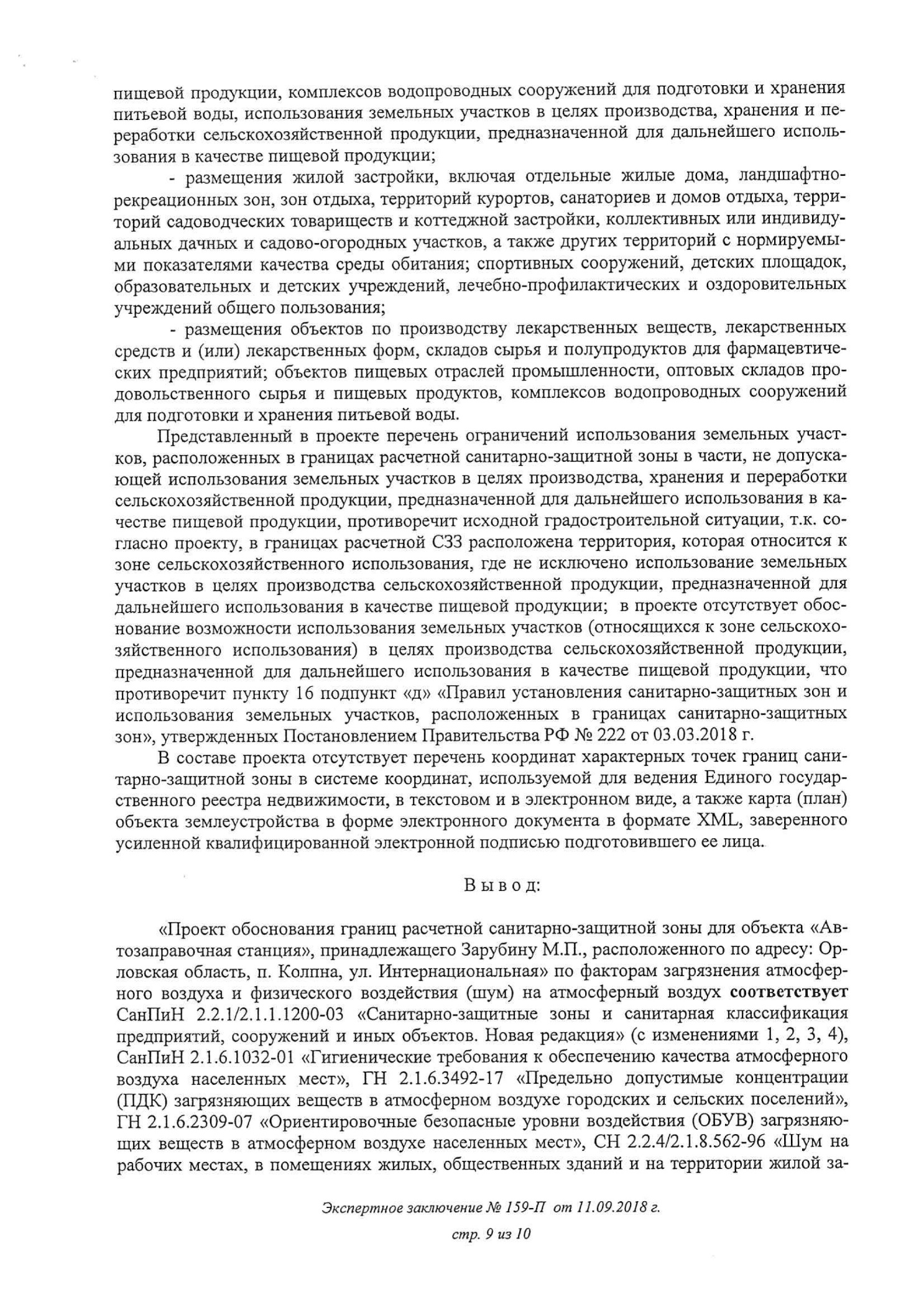 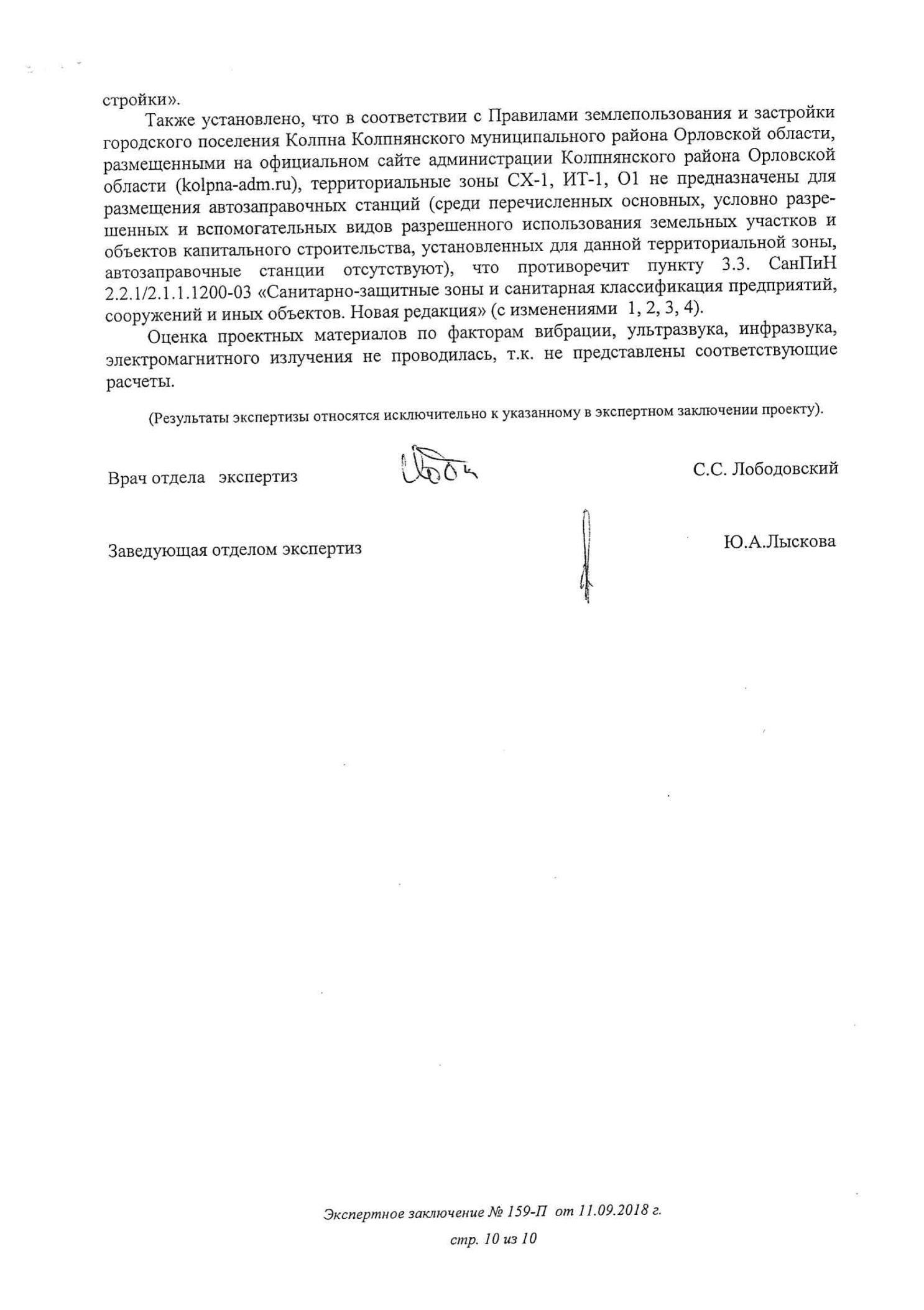 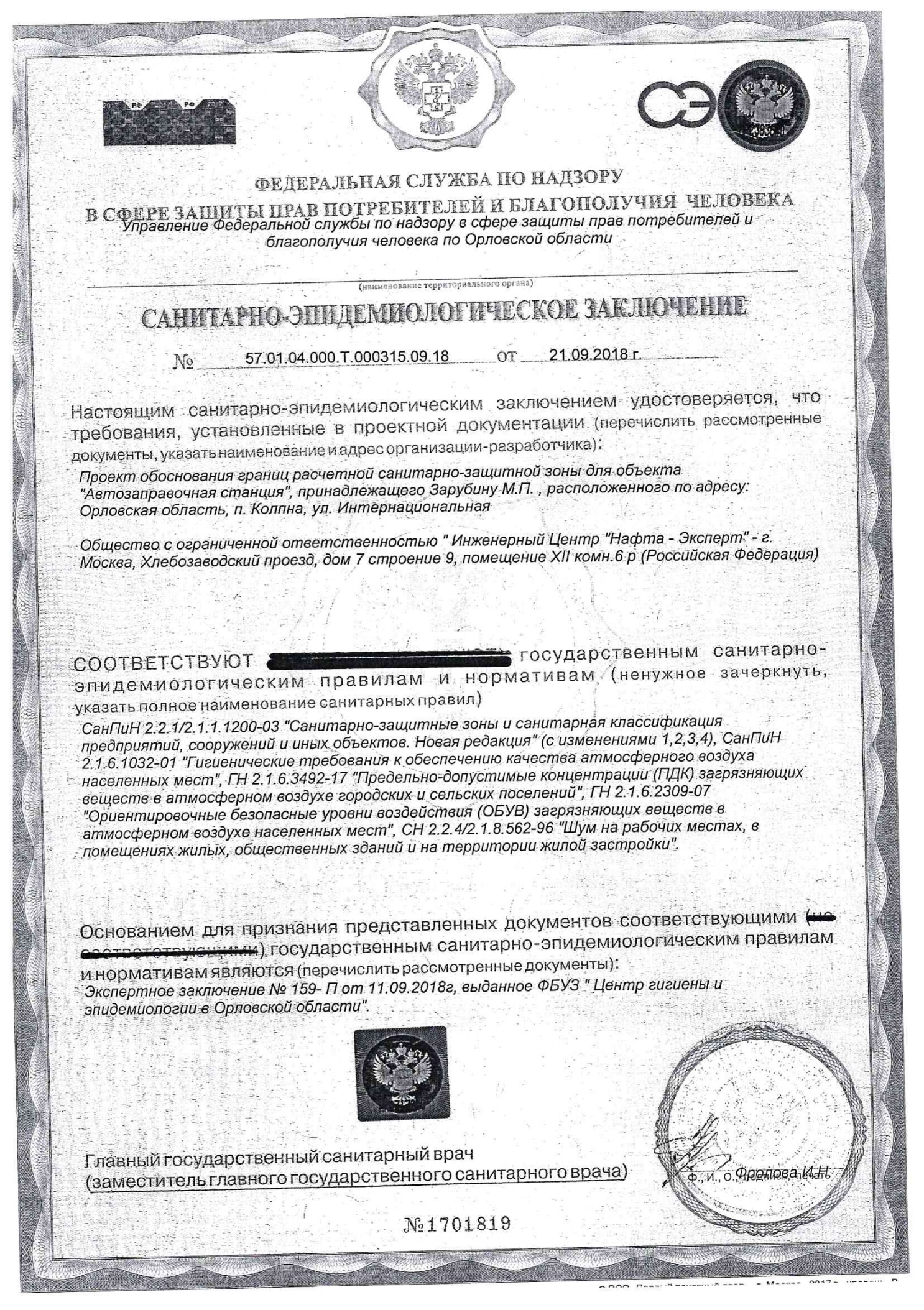 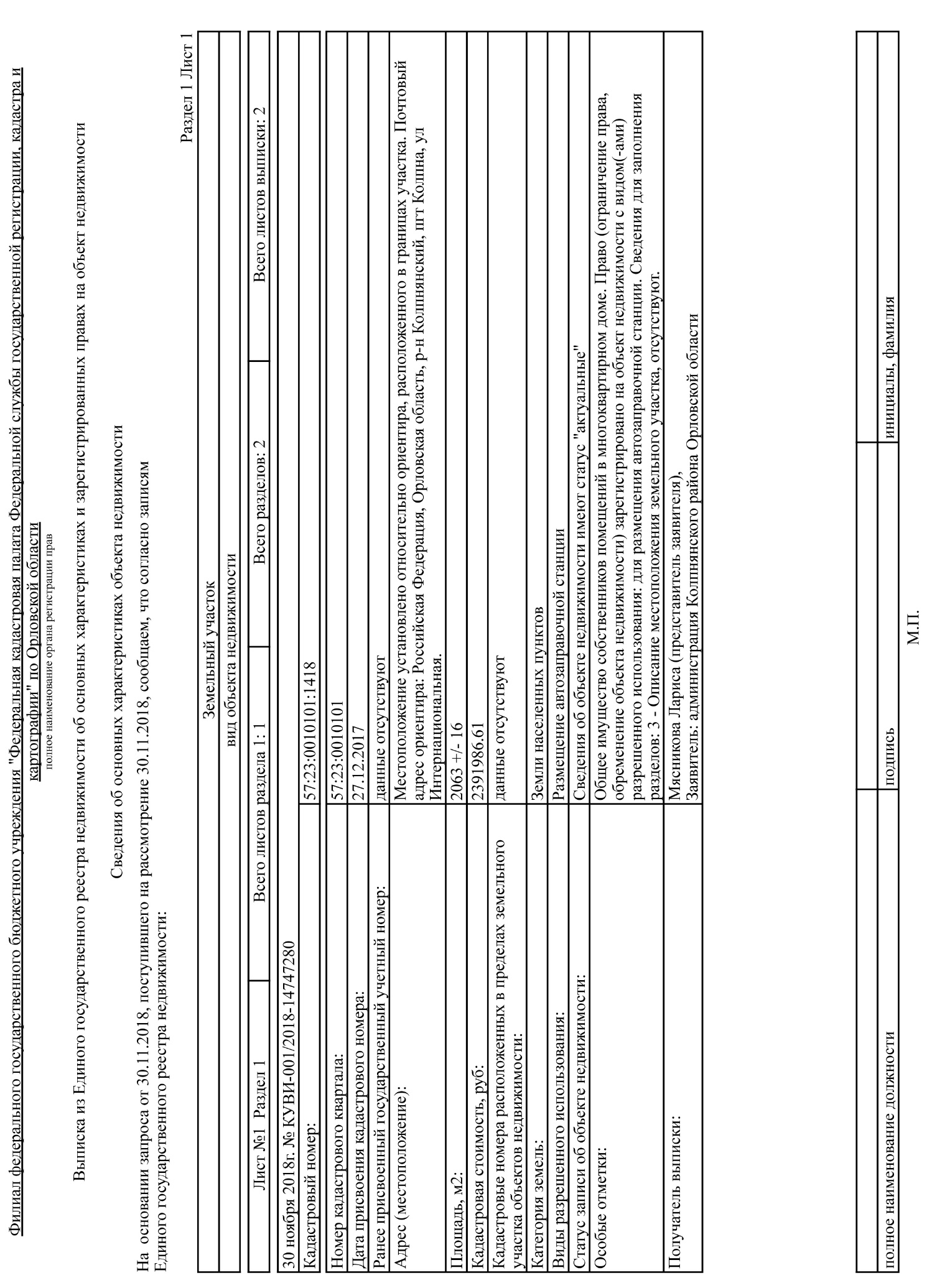 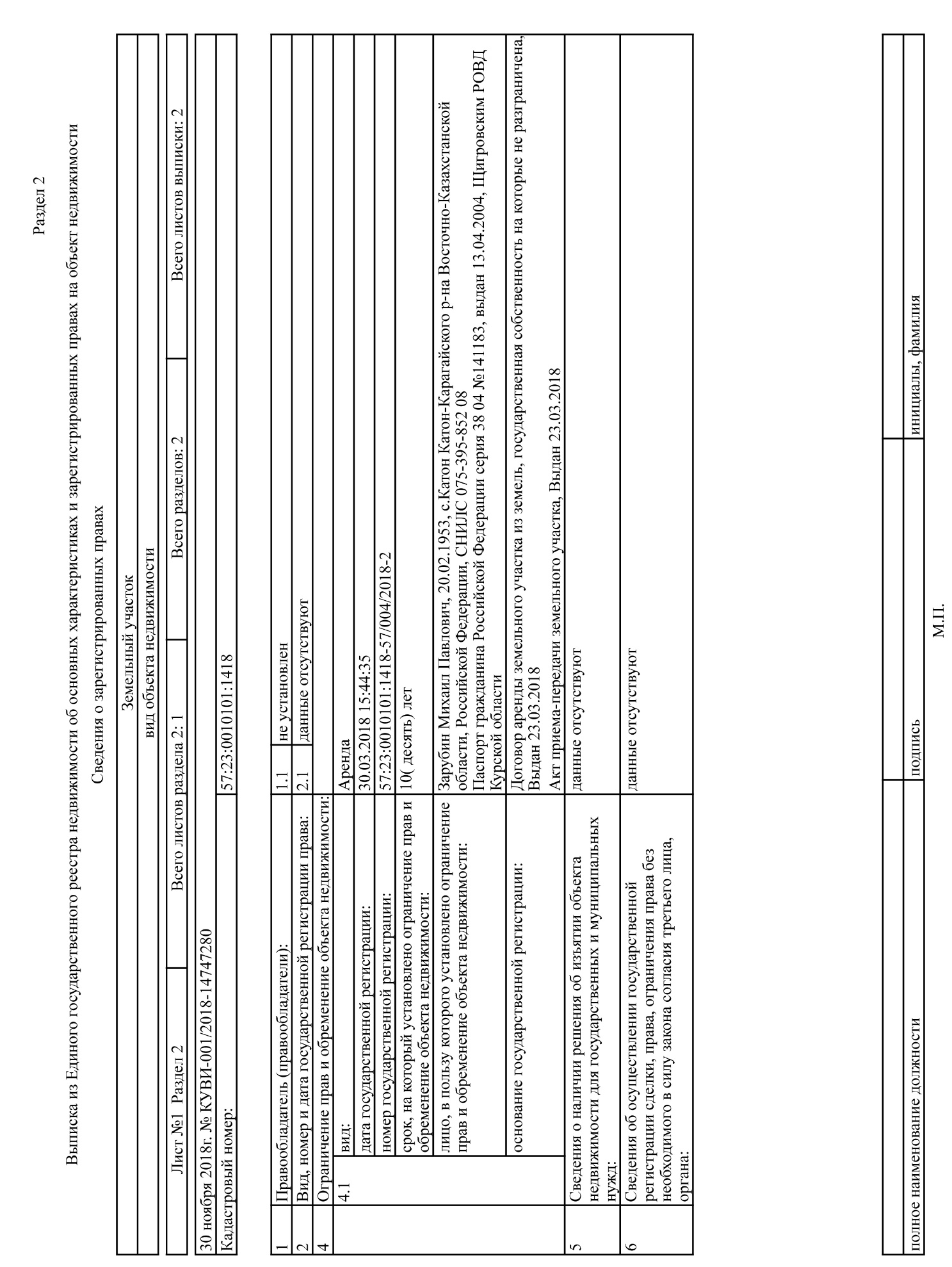 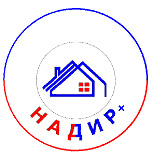 Общество с ограниченной ответственностью«НАДИР+»302028, г. Орел, ул. Октябрьская, д. 27, пом. 6, оф. 203тел.: (4862) 63-27-11ИНН 5753055311   КПП   575301001   ОГРН 1115753000615БИК 045402751  к/с 30101810700000000751р/с 40702810910210000088 Наименование банка: Орловский РФ АО «Россельхозбанк» г. Орелe-mail: nadirplus@gmail.com Заказчик:Исполнитель:                                                Зарубин М.П.                                        ООО «НАДИР+»